Today’s Date: ____________Name: _______________________Address: ______________________City: ____________________ State: _________ Zip: _________Telephone: ______________   Date of Birth: _________Gender: _____ Age: _____	Occupation: _____________Email: ______________________________________Shirt Size (please circle): SM    MED    L    XLPlease check applicable:___ Runner/Walker Member - $25 (New or Renewal)___ Family Membership - $40 (New or Renewal)___ Senior Member - $20 (60 years of age +)___Student- (18-under)/Military Member - FREERecommended by: ________________________Family Member Info: Spouse Name: _____________ Phone: ______________Gender: _______ Age: _________ DOB: ____________ E-Mail:___________Children (use reverse side for additional names, if necessary):Name: ____________________   Name: ________________________Gender: __	Age: ___Date of Birth: ____   Gender: ___	Age: ___	Date of Birth: ______Please give a brief description of yourself (running goals, personal accomplishments, favorite race, distance, etc.)________________________________________________________________________________________________________________________________________________________________________________________________________________________________________________**Checks are made out to Richmond RocketsMail application and check to:            Nancy Wagner-Wetzel81 Alan Loop, Staten Island, NY 10304MEMBERSHIP APPLICATION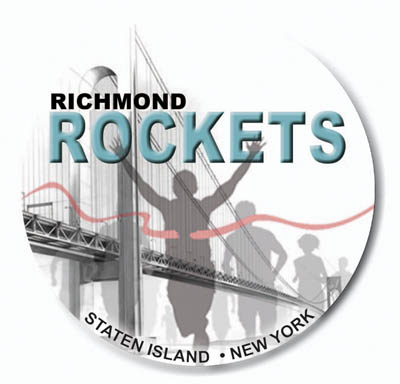 